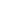 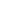 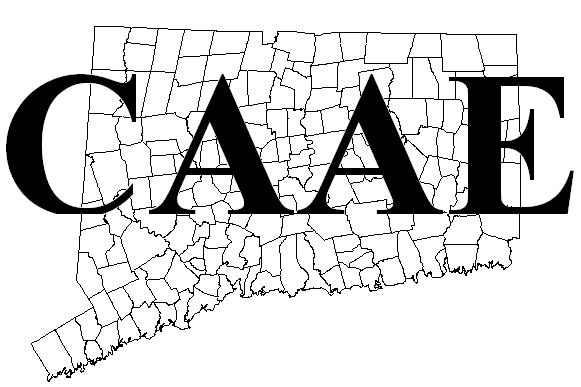 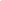 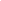 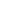 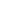 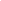 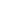 Bill ToBill ToC.A.A.E.337 Sawmill Hill RDSterling, CT 06377C.A.A.E.337 Sawmill Hill RDSterling, CT 06377Mail ToKarolyn Jordan, CAAE Treasurer337 Sawmill Hill RDSterling, CT 06377School District Ledyard Public SchoolsBill ToBill ToC.A.A.E.337 Sawmill Hill RDSterling, CT 06377C.A.A.E.337 Sawmill Hill RDSterling, CT 06377Mail ToKarolyn Jordan, CAAE Treasurer337 Sawmill Hill RDSterling, CT 06377School Name Ledyard HighBill ToBill ToC.A.A.E.337 Sawmill Hill RDSterling, CT 06377C.A.A.E.337 Sawmill Hill RDSterling, CT 06377Mail ToKarolyn Jordan, CAAE Treasurer337 Sawmill Hill RDSterling, CT 06377Date 9/26/17QtyQtyItemItemDescriptionDescriptionDescriptionDescriptionDescriptionUnit PriceTotalCAAE - RegularCAAE - RegularAnyone who is professionally qualified to teach agriculture in K-12 or postsecondary public or private schools or state staffAnyone who is professionally qualified to teach agriculture in K-12 or postsecondary public or private schools or state staffAnyone who is professionally qualified to teach agriculture in K-12 or postsecondary public or private schools or state staffAnyone who is professionally qualified to teach agriculture in K-12 or postsecondary public or private schools or state staffAnyone who is professionally qualified to teach agriculture in K-12 or postsecondary public or private schools or state staff60.00CAAE – SubstituteCAAE – SubstituteSubstitute membershipsSubstitute membershipsSubstitute membershipsSubstitute membershipsSubstitute memberships30.00CAAE - StudentCAAE - StudentUndergraduates training for careers related to agricultural educationUndergraduates training for careers related to agricultural educationUndergraduates training for careers related to agricultural educationUndergraduates training for careers related to agricultural educationUndergraduates training for careers related to agricultural education1.00NAAE – ActiveNAAE – ActiveAnyone who is professionally qualified to teach agriculture in K-12 or postsecondary public or private schools or state staffAnyone who is professionally qualified to teach agriculture in K-12 or postsecondary public or private schools or state staffAnyone who is professionally qualified to teach agriculture in K-12 or postsecondary public or private schools or state staffAnyone who is professionally qualified to teach agriculture in K-12 or postsecondary public or private schools or state staffAnyone who is professionally qualified to teach agriculture in K-12 or postsecondary public or private schools or state staff60.00NAAE – AssociateNAAE – AssociateAnyone engaged in agricultural education who are not professionally qualified to teach agricultureAnyone engaged in agricultural education who are not professionally qualified to teach agricultureAnyone engaged in agricultural education who are not professionally qualified to teach agricultureAnyone engaged in agricultural education who are not professionally qualified to teach agricultureAnyone engaged in agricultural education who are not professionally qualified to teach agriculture35.00NAAE – StudentNAAE – StudentUndergraduates training for careers related to agricultural educationUndergraduates training for careers related to agricultural educationUndergraduates training for careers related to agricultural educationUndergraduates training for careers related to agricultural educationUndergraduates training for careers related to agricultural education10.00Ag Ed MagazineAg Ed Magazineprofessional journal for agricultural education published under the sponsorship and control of an editing-managing board of professional educators in the fieldprofessional journal for agricultural education published under the sponsorship and control of an editing-managing board of professional educators in the fieldprofessional journal for agricultural education published under the sponsorship and control of an editing-managing board of professional educators in the fieldprofessional journal for agricultural education published under the sponsorship and control of an editing-managing board of professional educators in the fieldprofessional journal for agricultural education published under the sponsorship and control of an editing-managing board of professional educators in the field15.00Please return the portion below with your payment.Please return the portion below with your payment.Please return the portion below with your payment.Please return the portion below with your payment.Please return the portion below with your payment.Please return the portion below with your payment.Please return the portion below with your payment.Please return the portion below with your payment.Please return the portion below with your payment.SubtotalPlease return the portion below with your payment.Please return the portion below with your payment.Please return the portion below with your payment.Please return the portion below with your payment.Please return the portion below with your payment.Please return the portion below with your payment.Please return the portion below with your payment.Please return the portion below with your payment.Please return the portion below with your payment.Balance DueRemittanceInvoice/ PO #Check #School District/ NameDateAmount Enclosed